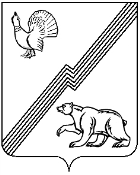 ДУМА ГОРОДА ЮГОРСКАХанты-Мансийского  автономного округа-ЮгрыРЕШЕНИЕот 26 марта 2024 года										 № 14Отчёт о результатах деятельности Думы города Югорска за 2023 годРассмотрев отчет председателя Думы города Югорска о результатах деятельности Думы города за 2023 год,ДУМА ГОРОДА ЮГОРСКА РЕШИЛА:1. Принять к сведению отчет о результатах  деятельности Думы города Югорска за 2023 год (приложение).2. Настоящее решение вступает в силу после его подписания.Председатель Думы города Югорска  					Е.Б. Комисаренко«26» марта 2024 года   (дата подписания)Приложениек решению Думы города Югорска от 26 марта 2024 года № 14Отчет о деятельности Думы города Югорска за 2023 год.Дума города состоит из 21 депутата.Представлена депутатами из 4 партий:Единая Россия – 9  2) КПРФ  - 6   3) ЛДПР – 1  4) Справедливая Россия - 1Непартийные – 4 депутатов.Также зарегистрированы  2 депутатские фракции – партия « Единая Россия», которая состоит из 9 членов, и партия КПРФ – 6 членов. В 2023 году проведено 12 заседаний, из них 2 – внеочередных.1 решение принято Думой в форме заочного голосования. Рассмотрено – 112 проектов решений, в числе которых 53 нормативно-правововых акта. 	В 2023 году депутаты Думы города принимали участие в проведении 3 процедур публичных слушаний (1 публичных слушания  по внесению изменений в Устав города, 1 по исполнению бюджета за 2022 год, 1 по бюджету города на 2024 год и плановый период 2025 и 2026 годов).	Проведено 19 заседаний постоянных Комиссий Думы, на которых рассмотрено 128  вопросов, из них:	- Комиссия по бюджету и налогам – (8 заседаний), рассмотрено  15 вопросов;	- Комиссия по социальной политике – (9 заседаний), рассмотрено  22 вопроса;	- Комиссия по регламенту, нормотворчеству и депутатской этике – (12 заседаний), рассмотрен  61 вопрос;	- Комиссия по экономической политике – (10 заседаний), рассмотрено 30 вопросов.	Бюджет города Югорска в 2023 году традиционного оставался социально ориентированным. Депутаты 3 раза корректировали бюджет города в сторону поддержки сферы образования; малого и среднего предпринимательства; увеличения средств на сферу ЖКХ; на переселение граждан из жилых домов, признанных аварийными;  текущий ремонт автомобильных дорог; обустройство уличного освещения участков автомобильных дорог; устройство остановочных комплексов.Дополнительные бюджетные ассигнования из бюджета автономного округа на финансовую поддержку субъектов малого и среднего предпринимательства в сумме 1000 тыс. рублей позволили предоставить субсидии еще 4 субъектам малого  и среднего предпринимательства города Югорска (а всего за 2023 год субсидии 5,3 млн.рублей, 35 субъектов получили поддержку, в т.ч. 1,2 млн.руб. - бюджет города). На реализацию наказов избирателей депутатам Думы Ханты – Мансийского автономного округа – Югры дополнительно были выделены бюджетные ассигнования из бюджета автономного округа для МБОУ «Гимназия» на приобретение уличного игрового оборудования и мебели, для МБУ ДО «Детская школа искусств города Югорска» на приобретение компьютерного оборудования. Дополнительно выделены субсидии на реализацию инициативных проектов, отобранных по результатам конкурса,  всего 18,7 млн рублей, в том числе из бюджета города 5,5 млн.рублей.В декабре 2023 года был утвержден бюджет города Югорска на 2024 год и плановый период 2025 и 2026 годов.С целью сохранения мер поддержки субъектов малого и среднего предпринимательства, осуществляющих деятельность в городе Югорске,  в условиях нестабильной экономической ситуации были внесены изменения в  решение Думы города Югорска от 18.11.2014 № 73 «О налоге на имущество физических лиц» , а именно была сохранена пониженная ставка налога в размере 1% на 2023 год.В 2023 году решением Думы  была утверждена обновленная Стратегия социально – экономического развития города Югорска до 2036 года с целевыми ориентирами до 2050 года. Стратегия является основополагающим документом системы стратегического планирования муниципального образования, определяет долгосрочные цели и ориентиры, к которым будет стремиться город в своем развитии, а также основные направления и механизмы, обеспечивающие достижение национальных целей развития. Депутатами Думы были заслушаны отчеты о реализации 17 муниципальных программ города Югорска: «Профилактика правонарушений, противодействие коррупции и незаконному обороту наркотиков», «Развитие гражданского общества, реализация государственной национальной политики и профилактика экстремизма», «Управление муниципальными финансами», «Управление муниципальным имуществом», «Охрана окружающей среды, использование и защита городских лесов», «Развитие муниципальной службы», «Развитие жилищной сферы», «Культурное пространство», «Развитие жилищно – коммунального комплекса и повышение энергетической эффективности», «Автомобильные дороги, транспорт и городская среда», «Доступная среда», «Отдых и оздоровление детей»,  «Развитие физической культуры и спорта», «Молодёжная политика и организация временного трудоустройства», «Развитие образования», «Развитие информационного общества», «Социально –экономическое развитие и муниципальное управление».	Не остаются без внимания депутатов меры социальной поддержки для участников Специальной военной операции и членов их семей.В целях дополнительной социальной поддержки гражданам Российской Федерации, проходящим военную службу в зоне проведения Специальной военной операции, решением Думы города была расширена категория граждан,  для которых предусмотрены:- приостановление внесения ежемесячной доплаты за предоставленное жилое помещение.- приостановление внесения ежемесячного платежа по договору купли – продажи жилого помещения.Данные льготы теперь предоставляются всем участникам СВО и членам их семей. 	На контроле у депутатов Думы города находятся такие вопросы как  реализация дорожной карты по развитию ресурсноснабжающего предприятия «Югорскэнергогаз», реализация проекта музейно – туристического комплекса «Ворота в Югру», развитие городского сквера по улице Ленина, перевозка детей из микрорайона «Зеленая зона» до образовательных учреждений города.В соотвествии с Положением о порядке и сроках представления, утверждения и опубликования отчетов органов местного самоуправления города Югорска, были утверждены отчеты главы города и администрации города, контрольно – счётной палаты, Думы города за 2022 год.	В 2023 году Думой была заслушана информация по наиболее важным и актуальным вопросам: по исполнению бюджета, об итогах деятельности контрольно-счетной палаты, Отдела Министерства внутренних дел России по городу Югорску, о состоянии законности и правопорядка, исполнение антиалкогольного и антитабачного законодательства, информация об итогах собираемости налогов и сборов в бюджет города, о деятельности городской больницы, об исполнении мероприятий по формированию доступной среды в городе.В 2023 году было организовано и проведено 2 заседания в формате Парламентского часа, где подробно рассматривались актуальные вопросы: об оказании поддержки и помощи мобилизованным, семьям мобилизованных; организация работы с добровольцами, оказывающими помощь;  о размещении нестационарных торговых объектов на территории города Югорска;  о земельных участках, на которых расположены детские городки в многоквартирных домах;  об итогах проведения обходов избирательных округов в 2023 году.	Исполнение наказов избирателей является приоритетным направлением деятельности депутатов Думы города Югорска. На исполнение наказов в 2023 году в бюджете города Югорска было предусмотрено 10 млн. 500 тыс. рублей (500,00 тыс. рублей на каждый избирательный участок), по состоянию на 01.01.2024 запланированные мероприятия выполнены в полном объеме. 	В июне – июле 2023 года депутаты Думы города совместно с главой города и  руководителями профильных департаментов администрации провели обходы территорий избирательных  округов.Выявленные в результате обходовов предложения (236) были внесены в  протоколы, которые были направлены в администрацию города для исполнения. Исполнено – 129 пунктов, в работе  - 81 поручение, по 26 пунктам даны разьяснения. Для информирования жителей о своей работе  депутаты Думы используют различные средства массовой информации,  информационные источники. Комментарии, разъяснения, предложения депутаты активно транслируют через блоги в социальных сетях. Вся информация о работе  Думе города Югорска размещается в местных СМИ, на сайте Думы Югорска, в организованной в социальной сети ВКонтакте группе Думы города,  а также на  страницах газеты «Югорский вестник».Всего в течение года к депутатам обратилось 241 жителей города, письменных обращений поступило – 18, устных – 223. Все обращения отработаны депутатами совместно с должностными лицами администрации города. Большинство обращений жителей были решены положительно.В рамках своих полномочий депутатами оказывалось необходимое содействие в решении проблем граждан путём обращения в органы исполнительной власти города. Большая часть обращений граждан была удовлетворена. Все обращения, поступающие в адрес Думы, рассматривались в установленные законодательством сроки. Письменные обращения, содержащие вопросы, решение которых не входит в компетенцию Думы, направлялись в соответствующие органы или соответствующим должностным лицам, в компетенцию которых входит их решение.При Думе города организована работа Молодежной палаты. В настоящий момент молодежная палата состоит из 24 человек – это студенты, старшеклассники, представители общественных организаций, предпринимательского сообщества, молодых специалистов градообразующего предприятия, учреждений города и органов местного самоуправления. В состав депутатского объединения фракции «ЕДИНАЯ РОССИЯ» в Думе города Югорска  входит  9 депутатов. В 2023 году фракцией было проведено 10 заседаний, рассмотрено 49 вопросов.  Приоритетной  задачей, поставленной  перед депутатским корпусом фракции,  остается контроль за исполнением программ, внесенных на «Карту развития Югры».В 2023 году было проведено 12 партийных десантов, партийцы посетили 8 объектов Карты. В рамках работы общественных приемных депутатами фракции  было организовано проведение тематических личных приемов граждан по вопросам старшего поколения,  ЖКХ, образования, здравоохранения.  Во встречах приняли участие представители профильных структур  администрации города, было  рассмотрено 27 вопросов, на прием обратилось 23  жителя  города. Наиболее часто задаваемые вопросы: вопросы предоставления жилищно-коммунальных услуг; вопросы труда и заработной платы; вопросы обеспечения жильем; вопросы здравоохранения.По итогам приема военнослужащих   СВО  был  инициирован  вопрос о внесении изменений в постановление Правительства РФ от 04.07.2013 N 565 «Об утверждении Положения о военно-врачебной экспертизе», в котором  необходимо определить механизм прохождения военно-врачебных экспертиз на территории военного округа, из которого маломобильный военнослужащий был призван на военную службу, а также процедуру рассмотрения вопроса компенсации затрат маломобильному военнослужащему на проезд в заочном порядке. Инициатива направлена в Думу округа, оттуда передана в Государственную Думу РФ и лично первому  заместителю Председателя Совета Федерации Федерального Собрания Российской Федерации Андрею Анатольевичу Турчаку.Кроме того, депутаты фракции активно принимали участие в акциях, проводимых Партией: комплексные приемы; финансовая помощь; кураторство семей мобилизованных.В рамках работы Женского Движения депутатами фракции  было организовано и проведено 4 комплексных приема, главной задачей которых стало оказание всесторонней помощи членам семей военнослужащих, участников СВО. Совместно с Югорской городской больницей было оказано содействие в медицинском сопровождении двух военнослужащих, приехавших в отпуск. Было организовано вручение социальных карт «Zабота» членам семей участников СВО. Силами фракции был организован мастер-класс по живописи для детей и взрослых семей участников СВО. В рамках работы «Женского движения» депутаты фракции выступили организаторами проведения и участниками  первого Форума женских объединений Югорска, который состоялся 16 декабря 2023 года. Депутатами фракции совместно с Югорской гордской больницей было организовано проведение  акции «Деткие ладошки в руках Югры», где дети из семей участников СВО прошли профилактический медицинский осмотр узких специалистов.В День российского парламентаризма депутаты Думы города провели открытые уроки во всех  школах города и в Югорском политехническом колледже.Благодаря инициативе депутатов фракции, активисток   "Женского движения Единой России" и медицинских работников ЮГБ  в Югорске    7 раз была проведена акция «Красное платье.Сердце женщины» - кардионскрининг, направленный на профилактику  сердечно-сосудистых заболеваний.  За время существования проекта в нем приняло участие более 120 югорчан, в том числе ветераны и члены семей участников специальной военной операции.Депутаты фракции оказывают организационное и финансовое содействие в работе волонтерских групп «ZoV Сердца Югорск/Советский», «Своих не бросаем. Югорск», «Умельцы - фронту. Югорск», организован сбор средств на помощь жителям Белгородской области.Фракция приняла участие в  11 акциях - «Коробка храбрости», «Согрей бойца»,»Дарите книги с любовью», «Диктант Победы», «Собери ребенка в школу», «Родительская приемка», «Безопасные дороги»,  «Посылка из дома», «Серебряная елка», «Елка желаний», оказали помощь приюту для безнадзорных животных, был организован поздравительный десант с посещением членов семей участников СВО, многодетных семей, поздравление детей – инвалидов. В рамках акции «Елка желаний» от депутатов фракции был направлен подарок к Макеевку, который адресату лично вручила Губернатор округа Натаья Владимировна Комарова. Депутаты Думы  активно работали на протяжении отчетного периода в различных комиссиях администрации города: межведомственной комиссии по профилактике экстремизма на территории города Югорска; комиссии по обеспечению безопасности дорожного движения при администрации города Югорска; комиссии по чрезвычайным ситуациям и профилактике противопожарных мероприятий; аттестационной комиссии муниципальных служащих и других, что способствовало качественной проработке и решению вопросов местного значения.С целью совершенствования механизма присвоения звания «Почетный гражданин города Югорска» было утверждено Положение о присвоении звания «Почетный гражданин города Югорска».Дума города Югорска продолжила поощрять жителей города за добросовестный труд и развитие в разных сферах жизнедеятельности города Югорска. Звание «Почётный гражданин города Югорска» было присвоено 1 жителю города, Почётной грамотой Думы города Югорска были награждены 24 жителя.В 2023 году за активную общественную деятельность были отмечены следующие депутаты Думы города Югорска: Почетной грамотой Думы Ханты – Мансийского автономного округа – Югры был награжден Хрушков Андрей Владимирович, Самохвалов Роман Эдуардович награжден знаком «За заслуги в развитии добровольчества», Данилова Ирина Павловна и Павлюк Елена Юрьевна были награждены Благодарственным письмом волонтерской группы «ZOV Сердца Югорск&Советский», Шевченко Ольга Владиславовна награждена Благодарственным письмом главы города Югорска.